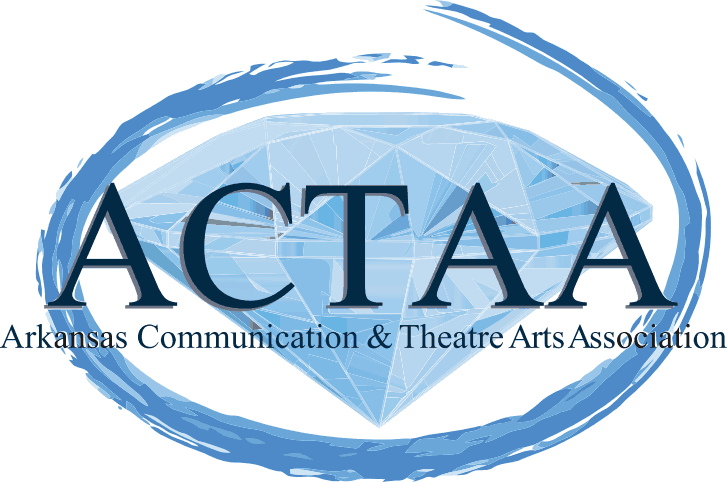   President's gavel is passed to our new President!